CÂMARA DE EDUCAÇÃO BÁSICARESOLUÇÃO Nº 1, DE 5 DE DEZEMBRO DE 2014Atualiza e define novos critérios para a composição do Catálogo Nacional de Cursos Técnicos, disciplinando e orientando os sistemas de ensino e as instituições públicas e privadas de Educação Profissional e Tecnológica quanto à oferta de cursos técnicos de nível médio em caráter experimental, observando o disposto no art. 81 da Lei nº 9.394/96 (LDB) e nos termos do art. 19 da Resolução CNE/CEB nº 6/2012.O Presidente da Câmara de Educação Básica do Conselho Nacional de Educação, em conformidade com o disposto nas alíneas "a" e "e" do § 1º do art. 9° da Lei nº 4.024/61, com a redação dada pela Lei nº 9.131/95; nos arts. 36-A a 36-D e nos arts. 39 a 42 da Lei nº 9.394/96; no Decreto Federal nº 5.154/2004; na Portaria Ministerial nº 870/2008; na Resolução CNE/CEB nº 3/2008, com fundamento no Parecer CNE/CEB nº 11/2008; na Resolução CNE/CEB nº 4/2012, com fundamento no Parecer CNE/CEB nº 3/2012; na Resolução CNE/CEB nº 6/2012, com fundamento no Parecer CNE/CEB nº 11/2012, bem como no Parecer CNE/CEB nº 8/2014, homologado por Despacho do Ministro da Educação, publicado no DOU de 28 de novembro de 2014, resolve:Art. 1º Esta Resolução atualiza o Catálogo Nacional de Cursos Técnicos, conforme indicado em seus quadros anexos, bem como orienta os sistemas de ensino e as instituições públicas e privadas de Educação Profissional e Tecnológica quanto à oferta de cursos técnicos de nível médio, em caráter experimental, de acordo com o disposto no art. 81 da Lei nº 9.394/96 (LDB) e nos termos do art. 19 da Resolução CNE/CEB nº 6/2012.Art. 2º Os cursos técnicos de nível médio implantados em caráter experimental, por instituições públicas e privadas de Educação Profissional e Tecnológica, deverão ser previamente aprovados pelos órgãos próprios dos respectivos sistemas de ensino, nos termos das Resoluções CNE/CEB nº 3/2008 e nº 4/2012, e devidamente cadastrados no Sistema Nacional de Informações da Educação Profissional e Tecnológica (SISTEC).Art. 3º Os cursos a que se refere o artigo anterior terão validade máxima de três anos, contados da data de sua implantação.Art. 4º Não serão autorizados como cursos técnicos experimentais, aqueles cursos constantes da Tabela de Convergência e da Tabela de Submissão.§ 1º Os cursos inseridos nas referidas tabelas somente poderão ser reapresentados como proposta de curso experimental a ser analisada e autorizada pelo órgão próprio do correspondente sistema de ensino, caso apresente sólidos argumentos que justifiquem a alteração do posicionamento anterior.§ 2º Em caso de aprovação de curso experimental nos termos do parágrafo anterior, o respectivo sistema de ensino deverá encaminhar a documentação pertinente à Secretaria de Educação Profissional e Tecnológica (SETEC/MEC) para ser submetida à consideração do Comitê Nacional de Políticas de Educação Profissional e Tecnológica (CONPEP).Art. 5º Os cursos técnicos de nível médio, autorizados como cursos experimentais nos termos do art. 81 da LDB, e que estejam relacionados em anexo desta Resolução, poderão ser mantidos como tais até 31 de dezembro de 2015, devendo, após essa data, obedecer à nova disposição regulamentar sobre a matéria.Art. 6º Ao final do prazo de três anos definido no art. 3º desta Resolução, a SETEC/MEC adotará uma das seguintes providências em relação a esses cursos técnicos de nível médio implantados em caráter experimental, nos termos do art. 81 da LDB, autorizados como tais pelos órgãos próprios dos sistemas de ensino e apresentados como propostas de inclusão:I - manterá a oferta dos cursos técnicos de nível médio autorizados em caráter experimental durante mais um tempo determinado; ouII - incluirá os cursos em questão no Catálogo Nacional de Cursos Técnicos (CNCT), devendo as instituições e sistemas de ensino envolvidos promover as devidas adequações, preservando-se o direito dos alunos matriculados quanto à conclusão dos cursos tais como iniciados; ouIII - recomendará a convergência ou extinção dos referidos cursos, garantindo-se o direito adquirido pelos alunos, tanto em termos de conclusão dos cursos iniciados, quanto em relação à validade nacional dos diplomas recebidos, ficando a instituição de ensino impedida de efetivar novas matrículas nos cursos em questão.Art. 7º Podem ser apresentadas como propostas devidamente justificadas e fundamentadas de atualização do Catálogo Nacional de Cursos Técnicos de Nível Médio:I - solicitação de inclusão de curso;II - solicitação de alteração de curso e de eixo tecnológico;II - solicitação de exclusão de curso.§ 1º Somente serão analisadas como proposta de atualização do CNCT por parte da SETEC/MEC e do CONPEP, as solicitações apresentadas por instituições educacionais, Conselhos Estaduais de Educação, Conselho de Educação do Distrito Federal, bem como por conselhos de fiscalização do exercício das profissões regulamentadas e, ainda, por Ministérios e demais órgãos públicos diretamente relacionados à respectiva área profissional ou eixo tecnológico.§ 2º Somente serão admitidas como solicitação de inclusão no Catálogo Nacional de Cursos Técnicos as propostas de cursos que já tenham sido aprovados pelos órgãos próprios do sistema de ensino e estejam em funcionamento em caráter experimental, devidamente registrados no SISTEC e que comprovem a conclusão de pelo menos uma turma.Art. 8º Constituem parte integrante desta Resolução os seguintes anexos:I - Relação de cursos autorizados como experimentais que foram incluídos no Catálogo Nacional de Cursos Técnicos na edição 2014.II - Relação de cursos a serem mantidos como de oferta em caráter experimental até 31 de dezembro de 2015.IV - Relação de cursos incluídos no Catálogo.V - Relação de alteração na denominação de cursos.VI - Relação de cursos que tiveram aumento da carga horária mínima.VII - Relação de mudança de eixo tecnológico do curso.VIII - Relação de denominações incluídas na Tabela de Convergência.IX - Tabela de Submissão;X - Extrato consolidado da nova versão do Catálogo Nacional dos Cursos Técnicos - Edição 2014.Art. 9º Fica instituído como período de transição, a partir da homologação do presente Parecer, o prazo até 31 de dezembro de 2015, permitida às instituições de ensino a adaptação aos novos parâmetros aqui definidos, objetivando resguardar o direito adquirido pelos estudantes que já iniciaram os seus cursos, bem como garantir a validade nacional dos diplomas de técnico de nível médio já emitidos aos seus concluintes.Art. 10 Esta Resolução entra em vigor na data de sua publicação, revogadas as disposições em contrário.LUIZ ROBERTO ALVES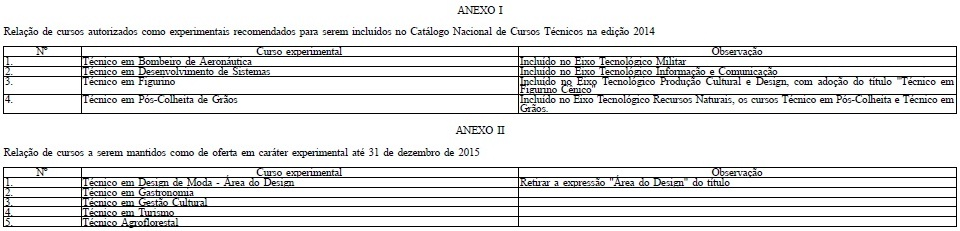 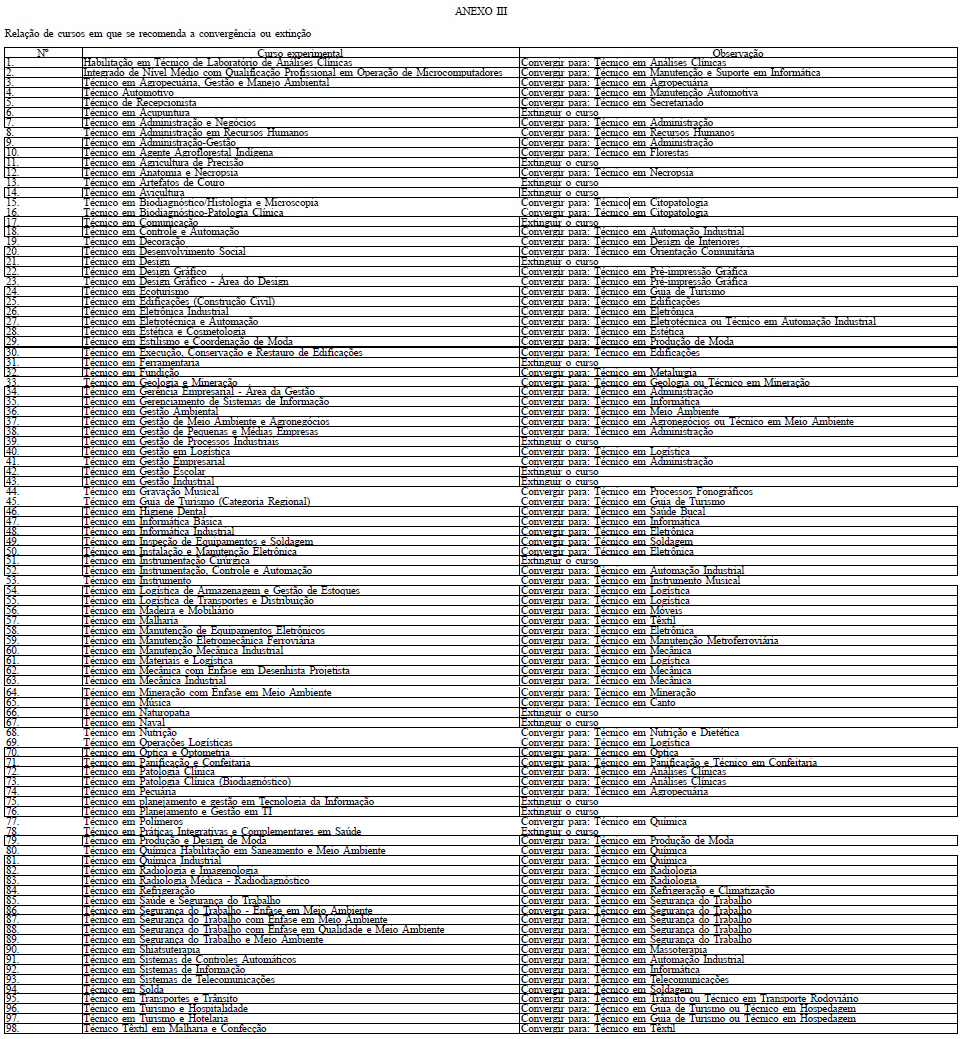 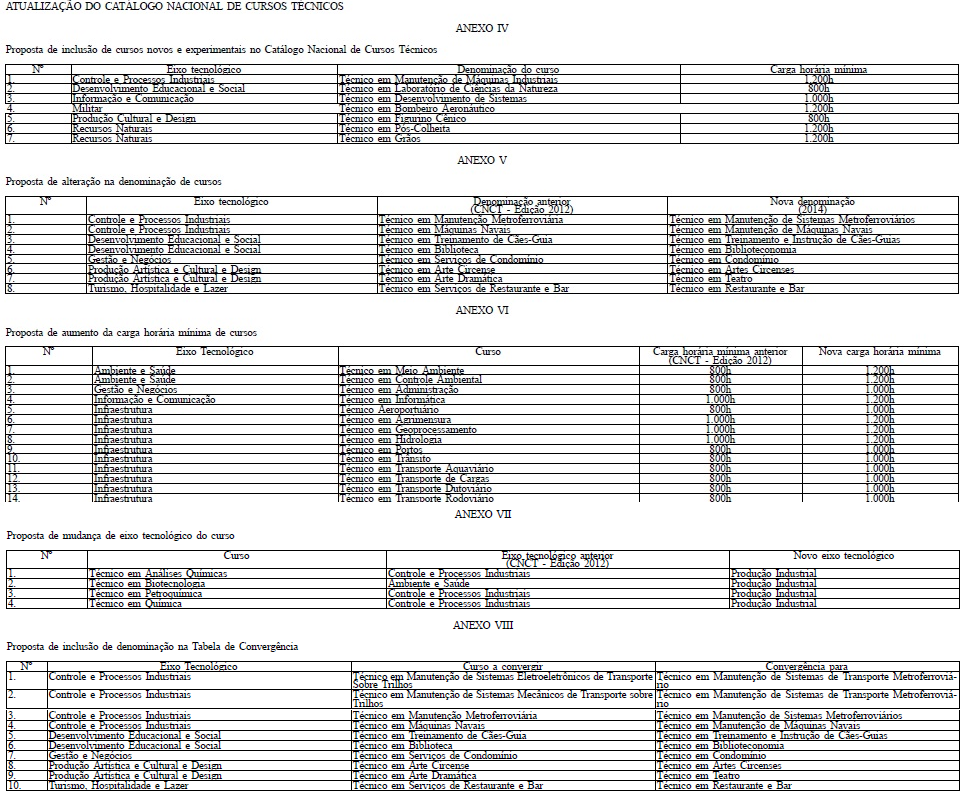 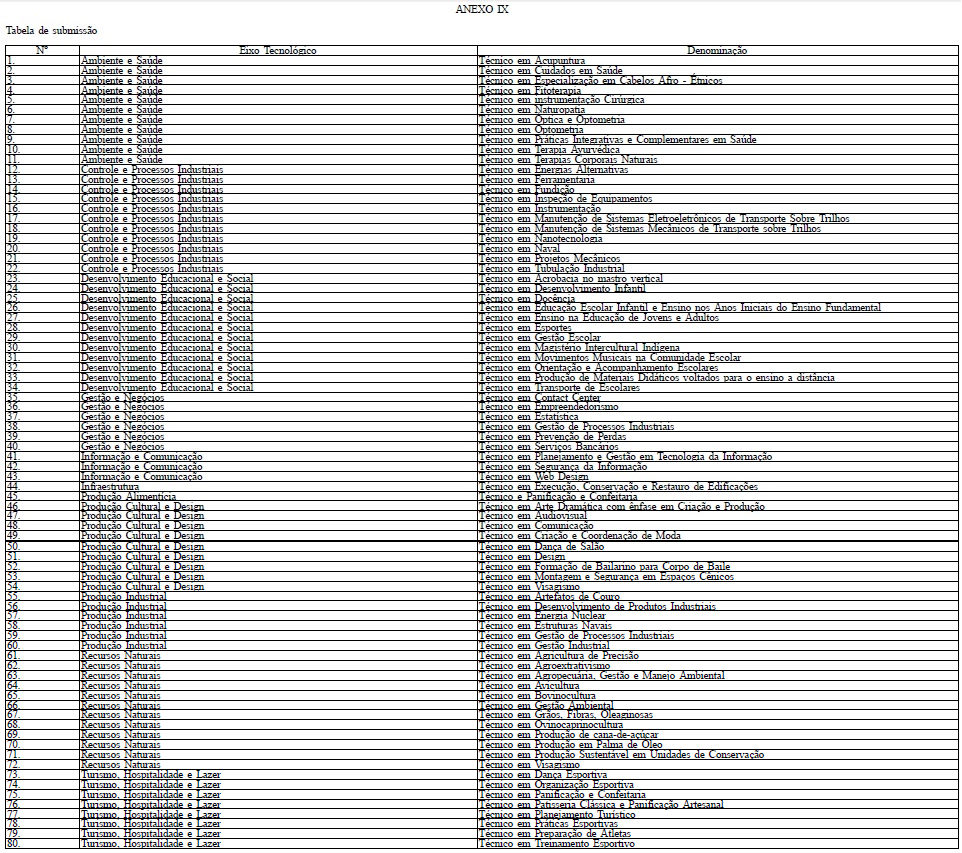 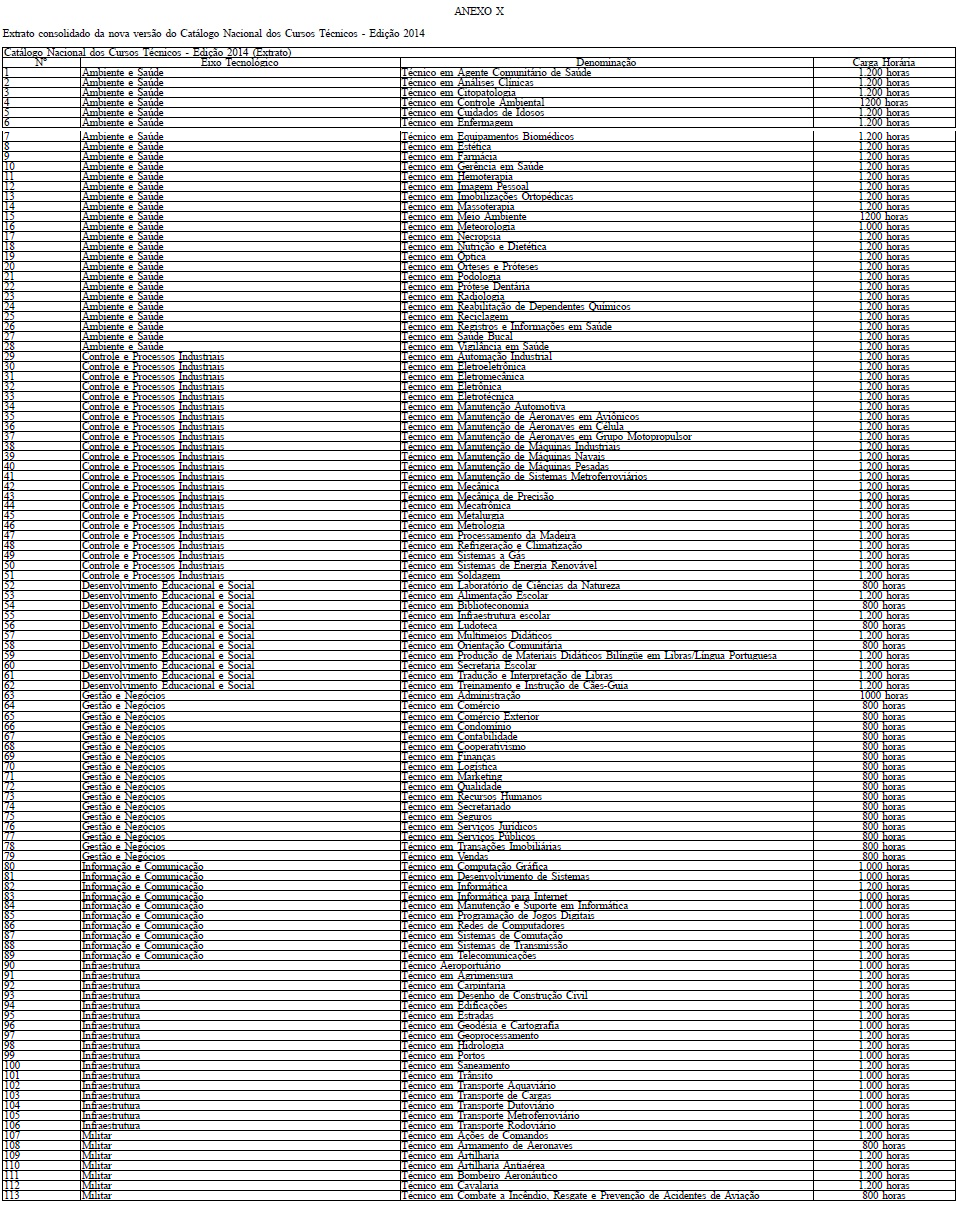 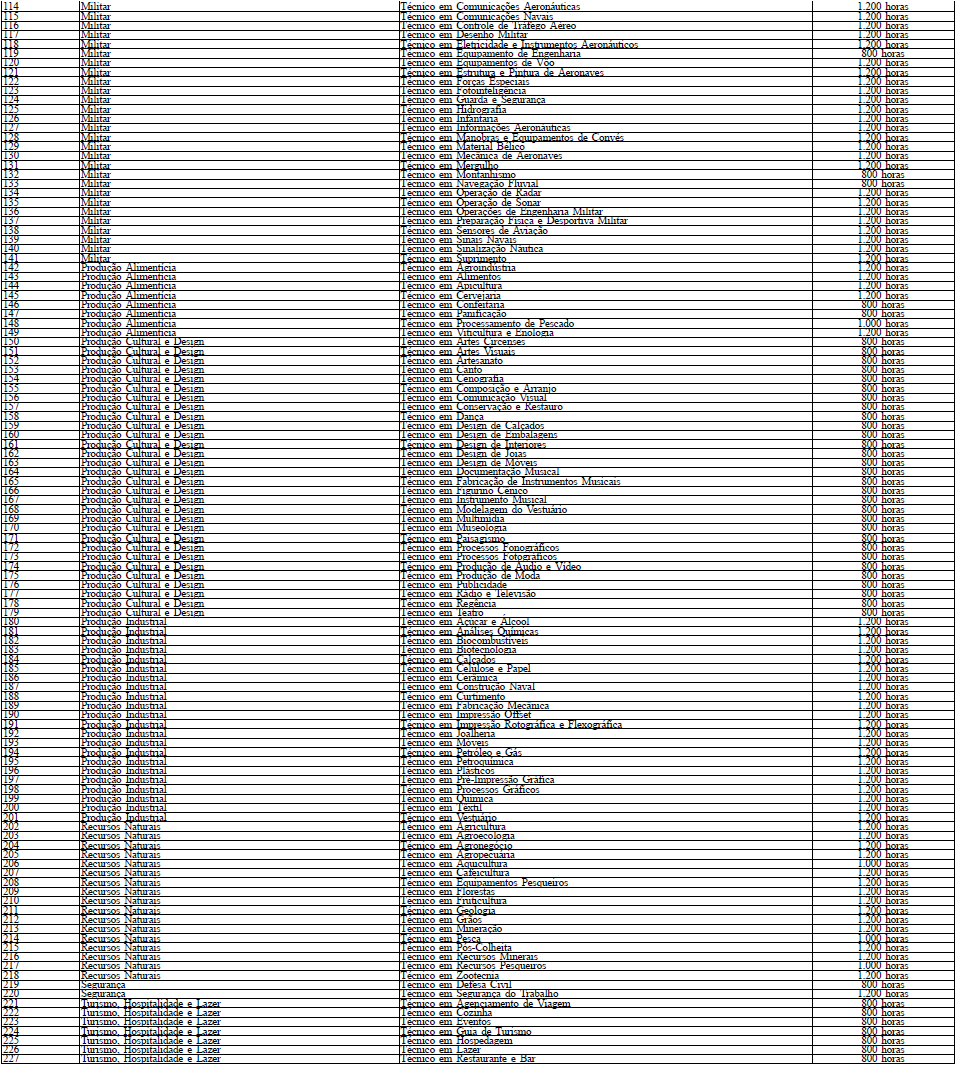 